新 书 推 荐中文书名：《有意识的领导：通过商业提升人性》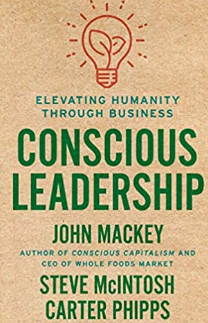 英文书名：CONSCIOUS LEADERSHIP: Elevating Humanity Through Business作    者：John Mackey, Steve Macintosh, and Carter Phipps 出 版 社：Portfolio   代理公司：ANA/ Susan Xia 	页    数：256页出版时间：2020年9月代理地区：中国大陆、台湾审读资料：电子稿类    型：经管内容简介：40年前，全食公司的首席执行官约翰•麦基（John Mackey）发起了一场运动，将天然有机食品推向大众。然后，他用《有意识的资本主义》(Conscious Capitalism)将这些价值观带到了商业世界。 《有意识的资本主义》（Conscious Capitalism）是《华尔街日报》 (Wall Street Journal)的畅销书，它传授了“商业英雄精神”的力量。现在，根据他自己的经验，麦基希望激励企业家和先驱者前进——成长为有远见的有意识的领导者。《有意识的领导》展示了麦基如何在不忽视核心价值观的情况下，带领全食公司经历了40年令人难以置信的增长和创新，包括最近被出售给亚马逊。书中穿插了其他有意识的组织的案例研究和趣闻轶事，具有久经考验的洞见，这对现任和有抱负的领导者都是一个激励人心的行动号召，挑战读者不要依赖他们天生的技能，而是要走向更高层次的正直和责任。《有意识的领导》为一个全新的范式提供创新的自我发展技术和原则，它不仅改变了关于商业的叙述，而且旨在通过成千上万有意识的领导者来发展商业的行为。畅销经典：畅销书:《有意识的资本主义》，由哈佛商业评论出版社出版，是《华尔街日报》（Wall Street Journal）的畅销书，已经卖出了超过13万册，成为商业经典。著名作家：麦基很受人尊敬，也很引人注目，他不仅是全食的首席执行官，而且还是一位倡导有机食品、健康生活和目标导向商业的管理思想家和倡导者。高度相关的运动：有意识的资本主义社区的成员每年聚会几次，参加会议、CEO峰会和地区活动。相信约翰•麦基和有意识的资本主义运动的商界领袖包括:基普•廷德尔（集装箱商店首席执行官），拉里•佩奇（谷歌联合创始人；Alphabet首席执行官），道格•劳奇（Trader Joe's公司总裁）；米基·阿格拉沃尔（Thinx前首席执行官），哈姆迪·乌鲁卡亚（Chobani创始人兼首席执行官）。领导力书籍蓬勃发展： 罗伯特•艾格（Robert Iger）的 《一生的旅程》（The Ride of a Lifetime)、马克•贝尼奥夫（Marc Benioff）的《开拓者》（Trailblazer）和史蒂芬•施瓦茨曼（Stephen Schwarzman）的《成功的必要条件》（What it Takes）等最近出版的书籍都表明，那些对改变企业有着鼓舞人心愿景的知名企业领袖对反思性书籍的需求持续高涨。宏观的思想，实用的方法：就像西蒙·斯涅克的《从为什么开始》一样，这本书将宏观的哲学和价值观与可应用的策略结合起来，给予有意识的资本主义追随者追求它所需要的工具。作者简介：约翰•麦基（John Mackey）是全食食品公司的联合CEO和联合创始人，非盈利组织有意识的资本主义公司的联合创始人，《有意识的资本主义》（Conscious Capitalism）的联合作者。他一生致力于销售天然和有机食品，并建立了一个更好的商业模式。史蒂夫·麦克因托什（Steve McIntosh）是几本书的作者和文化进化研究所的联合创始人和总裁。卡特·菲普斯（Carter Phipps）是《进化》（Evolutionaries）的作者，也是非营利社会政策机构文化进化研究所的联合创始人。谢谢您的阅读！请将反馈信息发至：夏蕊（Susan Xia）安德鲁·纳伯格联合国际有限公司北京代表处北京市海淀区中关村大街甲59号中国人民大学文化大厦1705室邮编：100872电话：010-82504406传真：010-82504200Email：susan@nurnberg.com.cn 网址：http://www.nurnberg.com.cn
微博：http://weibo.com/nurnberg豆瓣小站：http://site.douban.com/110577/